Zapraszamy na:XIX Memoriał Mietka Dziurzyńskiego – MARATON WĘDKARSKIktóry odbędzie się w dniach  30 czerwca – 02 lipca 2017r.  Zbiórka zawodników w dniu 30.06. o godzinie 15.00 zb. „Ożanna” (Pole Namiotowe p. Krzysztof Bucior). W zawodach biorą udział drużyny dwuosobowe, wpisowe 200,00 PLN od drużyny – wpłaty na konto koła. Zapraszamy do udziału również drużyny z innych kół i okręgów! Drużyna łowi na cztery wędki (po dwie na osobę). Organizator zapewnia posiłki, puchary, atrakcyjne i liczne nagrody!INFORMACJE I ZAPISY SKLEPY WĘDKARSKIE: 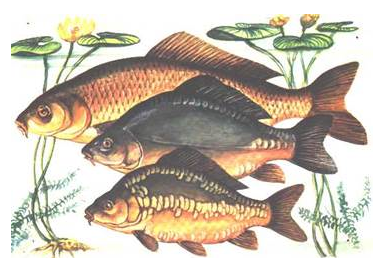 ZDZISŁAW GDULA, Leżajsk,  Rynek 31; telefon 600 890 976.PAWEŁ GDULA, Leżajsk, Kopernika 1, telefon 600 142 932REZERWACJA ZBIORNIKA W GODZINACH: od PIĄTKU od 1500 do NIEDZIELI do 1000Organizator: Zarząd i Kapitanat Sportowy Koła PZW nr 18 w Leżajskuwięcej informacji: www.pzw.org.pl/1295/Dane do przelewu: Koło PZW Nr 18;   ul. Sportowa 1,      37-300 Leżajsk; Bank Spółdzielczy w Żołynii o/Leżajsk;    nr konta  20 9175 0000 2001 0007 5053 0001 W tytule przelewu proszę podać: Imię i nazwisko, nazwę i miejsce oraz datę zawodów. UWAGA: Gotowe druki wpłaty do pobrania u Skarbnika Koła Kol. Zdzisława Gduli.